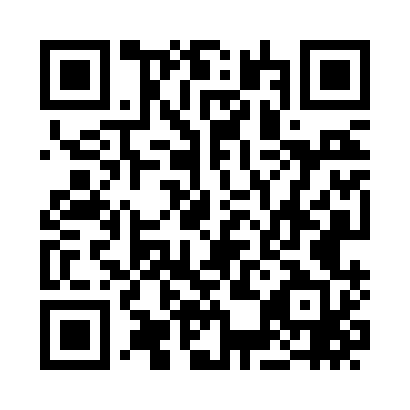 Prayer times for Allen Center, New York, USAWed 1 May 2024 - Fri 31 May 2024High Latitude Method: Angle Based RulePrayer Calculation Method: Islamic Society of North AmericaAsar Calculation Method: ShafiPrayer times provided by https://www.salahtimes.comDateDayFajrSunriseDhuhrAsrMaghribIsha1Wed4:386:061:095:038:129:412Thu4:366:051:095:038:139:433Fri4:346:041:095:038:159:444Sat4:336:031:095:048:169:465Sun4:316:011:095:048:179:476Mon4:296:001:095:048:189:497Tue4:285:591:095:058:199:508Wed4:265:581:095:058:209:529Thu4:255:561:085:058:219:5310Fri4:235:551:085:068:229:5511Sat4:215:541:085:068:239:5612Sun4:205:531:085:068:249:5813Mon4:185:521:085:078:259:5914Tue4:175:511:085:078:2610:0115Wed4:155:501:085:078:2710:0216Thu4:145:491:085:078:2810:0417Fri4:125:481:085:088:2910:0518Sat4:115:471:095:088:3010:0719Sun4:105:461:095:088:3110:0820Mon4:085:451:095:098:3210:1021Tue4:075:441:095:098:3310:1122Wed4:065:441:095:098:3410:1223Thu4:055:431:095:108:3510:1424Fri4:045:421:095:108:3610:1525Sat4:025:411:095:108:3710:1626Sun4:015:411:095:118:3810:1827Mon4:005:401:095:118:3910:1928Tue3:595:401:095:118:4010:2029Wed3:585:391:105:128:4110:2130Thu3:575:381:105:128:4110:2331Fri3:575:381:105:128:4210:24